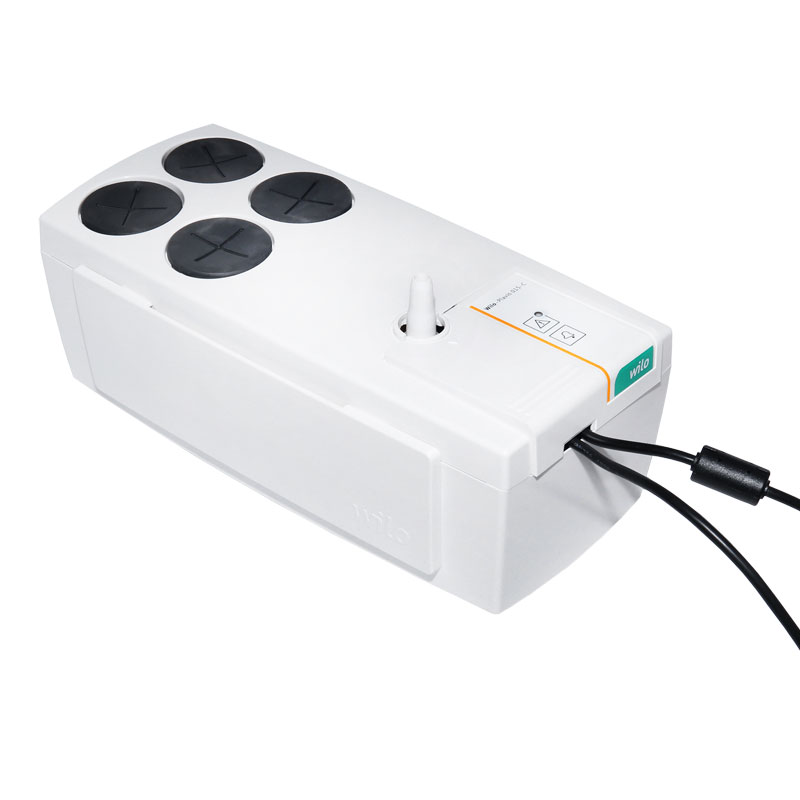 Descriptif station de relevage des condensats                                                   Wilo-Plavis 015-C